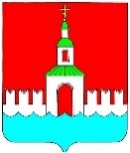  АДМИНИСТРАЦИЯ ЮРЬЕВЕЦКОГОМУНИЦИПАЛЬНОГО РАЙОНАИВАНОВСКОЙ ОБЛАСТИПОСТАНОВЛЕНИЕ	  от   17.04.        2019 года   №  133 .     	      г. Юрьевец                                                                О внесении изменений в постановление Администрации Юрьевецкого муниципального района Ивановской области от 17.12.2018 № 471 «Об утверждении порядка составления, утверждения и установления планов (программ) финансово-хозяйственной деятельности муниципальных унитарных предприятий» В целях реализации статей 20 и 26 Федерального закона от 14 ноября 2002 года № 161-ФЗ «О государственных и муниципальных унитарных предприятиях» и приведения в соответствии с законодательством Российской Федерации, на основании экспертного заключения Аппарата Правительства Ивановской области от 02.04.2019 № 1141, Администрация Юрьевецкого муниципального района Ивановской области, п о с т а н о в л я е т:Внести изменения в постановление Администрации Юрьевецкого муниципального района Ивановской области от 17.12.2018 № 471 «Об утверждении порядка составления, утверждения и установления планов (программ) финансово-хозяйственной деятельности муниципальных унитарных предприятий». Наименование постановления читать в следующей редакции:«Об утверждении Порядка составления, утверждения и установления показателей планов (программы) финансово-хозяйственной деятельности унитарного предприятия».Пункт 1 постановления читать в следующей редакции:«Утвердить Порядок составления, утверждения и установления показателей планов (программы) финансово-хозяйственной деятельности унитарного предприятия (Приложение к настоящему постановлению)».Наименование Приложения к постановлению читать в следующей редакции:«Порядок составления, утверждения и установления показателей планов (программы) финансово-хозяйственной деятельности унитарного предприятия»Пункт 1.1 Приложения к постановлению читать в следующей редакции:«Настоящий Порядок разработан в целях обеспечения единого подхода к составлению, утверждению и установлению показателей планов (программы) финансово-хозяйственной деятельности унитарного предприятия муниципальных образований «Юрьевецкого муниципального района Ивановской области» и «Юрьевецкого городского поселения Юрьевецкого муниципального района Ивановской области» (далее – Предприятия), повышения эффективности работы, выявления и использования резервов, усиления контроля  за деятельностью Предприятий.»2. Обнародовать настоящее постановление в соответствии с ч. 10 ст. 8 Устава Юрьевецкого муниципального района, с ч.7 ст.37 Устава Юрьевецкого городского поселения и разместить на официальном сайте администрации Юрьевецкого муниципального района.3. Контроль за выполнением постановления возложить на председателя Комитета по управлению муниципальным имуществом, земельным отношениям и сельскому хозяйству Плисова В.К. Глава Юрьевецкогомуниципального районаЮ.И. Тимошенко